		Соглашение		О принятии согласованных технических правил Организации Объединенных Наций для колесных транспортных средств, предметов оборудования и частей, которые могут быть установлены и/или использованы на колесных транспортных средствах, и об условиях взаимного признания официальных утверждений, выдаваемых на основе этих правил Организации Объединенных Наций*(Пересмотр 3, включающий поправки, вступившие в силу 14 сентября 2017 года)		Добавление 78 – Правила № 79 ООН			Пересмотр 4 – Поправка 1Дополнение 1 к поправкам серии 03 − Дата вступления в силу: 11 января 2020 года		Единообразные предписания, касающиеся официального утверждения транспортных средств в отношении механизмов рулевого управленияНастоящий документ опубликован исключительно в информационных целях. Аутентичным и юридически обязательным текстом является документ: ECE/TRANS/WP.29/2019/73.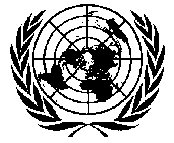 ОРГАНИЗАЦИЯ ОБЪЕДИНЕННЫХ НАЦИЙ«5.1.6.1.1	Каждое срабатывание КФРУ немедленно сигнализируется…, какой промежуток времени является более продолжительным.	Когда используется режим мигания, фаза освещения должна быть видна по окончании срабатывания или после него.	В случае срабатывания КФРУ, которое контролируется функцией электронного контроля устойчивости (ЭКУ)…, указанному выше».Пункт 5.1.6.2.6 изменить следующим образом:«5.1.6.2.6	Любое срабатывание ФРУАС сигнализируется водителю с помощью оптического и звукового или тактильного предупреждающего сигнала, который подается не позднее момента срабатывания ФРУАС и продолжает подаваться на протяжении времени срабатывания.В этих целях для соблюдения требований…, предупреждение о лобовом столкновении)».Пункт 5.6.4.2.3 изменить следующим образом:«5.6.4.2.3	Систему можно активировать (режим ожидания) только в результате преднамеренного действия водителя.	Активация водителем возможна только на дорогах, … использования не менее двух независимых средств.	В случае перехода с типа дороги, категория которой допускает использование АФРУ категории C, на тип дороги, на которой использование АФРУ категории C не допускается, система должна отключаться автоматически (режим "выкл.")».Пункт 5.6.4.5.6 изменить следующим образом:«5.6.4.5.6	Система должна быть оснащена функцией обнаружения того…, и должна обеспечивать предупреждения в соответствии с принципами, указанными ниже.	Если по истечении периода продолжительностью не более 3 с после начала процедуры смены полосы и до начала маневра по смене полосы водитель не возобновляет контроль над рулевым управлением, то подается оптический предупреждающий сигнал. Этот сигнал должен быть таким же, как и сигнал, указанный в пункте 5.6.2.2.5 выше.	Предупреждающий сигнал остается включенным до тех пор, пока водитель не возобновит контроль над рулевым управлением или пока система не будет деактивирована либо вручную, либо автоматически согласно пункту 5.6.4.6.8».E/ECE/324/Rev.1/Add.78/Rev.4/Amend.1−E/ECE/TRANS/505/Rev.1/Add.78/Rev.4/Amend.1E/ECE/324/Rev.1/Add.78/Rev.4/Amend.1−E/ECE/TRANS/505/Rev.1/Add.78/Rev.4/Amend.1E/ECE/324/Rev.1/Add.78/Rev.4/Amend.1−E/ECE/TRANS/505/Rev.1/Add.78/Rev.4/Amend.117 January 2020 